Рабочий лист по литературному чтению в 3 классе ( учитель нач. кл МОУ «Турочакская СОШ им. Баляева» -Алексеева М.В.Тема: Иван Сергеевич Соколов – Микитов «Листопадничек»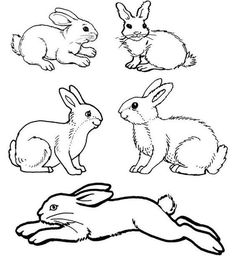 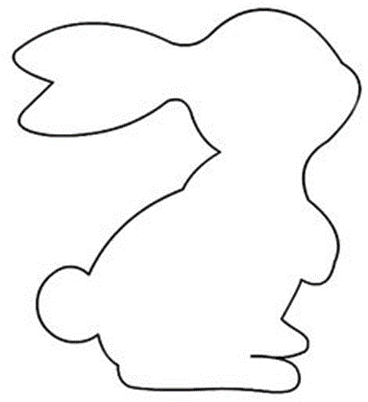 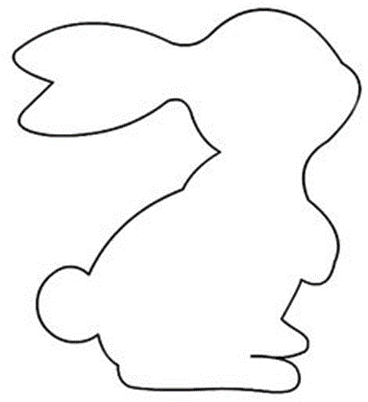 